EASTER RIDE ON MONDAY 5TH APRIL 2021AT WESTON WOODS FARM, WESTON COLVILLE, CB21 5NRCome and join us in groups of 6 for a fun ride round looking for all things with an Easter Theme. Riding through woodlands and on tracks for all abilities with start times given and must be adhered to.Approximately 6 miles – the route will be flagged.No refreshments or facilities due to COVID restrictions.Dressing up an option….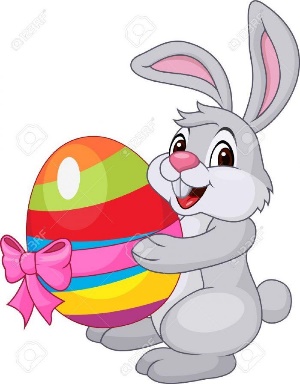 ALL ENTRIES BY EMAIL TO MEL SHARP: MELSHARP-HORSE@OUTLOOK.COMENTRY FEE: £20 ADULT / £10 CHILDTIMES SLOTS ARE 9.30-10.30, 10.30-12, 12-1.30PLEASE STIPULATE WHEN MAKING YOUR ENTRYALL PAYMENTS BY BACS THURLOW HUNT (BUSINESS ACCOUNT) A/C 18083206 / SORT CODE 40-51-62PLEASE PROVIDE EMAIL AND TELEPHONE DETAILS WITH ENTRYCONDITIONS OF ENTRY:The ride will take place around Thurlow Estate. The ride is NOT competitive and will not be timed.  All riders completing the course will be awarded a rosette.Riders MUST report to the secretary before commencing and on completion of the ride.  Riders MUST wear allocated numbers at all times.The organisers reserve the right to retire any horse/pony or rider without stating a reason.  The organisers reserve the right to refuse entry without stating a reason.Riding hats which are secured at three points, correct PAS 015 or BSEN1384 standard should be worn at all times whilst mounted, along with suitable clothing and footwear.  Back protectors are advisable.  All horses tack must be of a safe standard, properly fitting and checked by the rider prior to the start of the ride.Children under the age of 15 MUST be accompanied throughout the ride by a responsible adult.  NO horse or pony under the age of 4 years may be entered.Riders MUST ride safely and with consideration to others.  Please ASK BEFORE PASSING.  Remember there are young horses and riders taking part!The route will be clearly marked and should be strictly followed.  Stewards will be present during the day. They are there for your safety so please follow their instructions.All riders understand and agree that they ride at their own risk and have their own adequate insurance.  NO claim can be made against Thurlow Estate or the organisers for whatever reason.There will be a paramedic in attendance.  A Veterinary surgeon will be on call.  No liability for any damage to person, horse/pony or property, however caused will be accepted.  Farrier/Vet fees will be responsibility of owner/rider.It is advisable to carry at least one lead rope within each group.Entry fees emailed to Mel Sharp (melsharp-horse@outlook.com) before 12 noon on Friday 2nd April 2021. Entry fees are non-refundable unless the event is cancelled by the organisers.Dogs must be kept on leads at all times.PLEASE DO NOT DROP LITTER.Entry implies acceptance of all these conditions.DIRECTIONS TO VENUEDirections from Bury St EdmundsTake the A143 south east out of Bury St Edmunds.Follow this road for approximately 5 miles, passing through Wickhambrook and then 2 miles later HM Prison, Highpoint Prison.After the prison, continue the A143 for 1 mile.  The turning to Great Thurlow is the second on the right after the prison – beyond the turning to Little Thurlow.Follow this road for 2 miles into Great Thurlow, cross the bridge over the ford and at the crossroads turn right.  Continue past the garage on your right, The Cock Inn on your left and take the next turning on your left (Temple End Road).  The event will be signposted (“Thurlow Ride”) from here.Directions from NewmarketFrom Newmarket, take the B1061 southwest, signposted to Haverhill. 3 miles along the road is Dullingham.  Continue past the turning for Burrough Green and Haverhill and carry on towards Brinkley and the sharp left-hand bend.  Immediately upon exiting the bend take the immediate left hand turn into High Street Brinkley. (Will be signposted “Thurlow Ride”).   Continue on High Street  (the road changes name to Brinkley Road)  -  after 0.7m turn right to Church Road and  after 0.3m left onto Carlton Green Road.  Continue straight to Carlton Green and follow the “Thurlow Ride” signs.  Directions from the WestFrom the A505, exit at the Fourwentways roundabout and take the A1307 signposted Linton and Haverhill.Follow the road through Linton and pass Horseheath.  On passing the sings to Shudy/Castle Camps, the road descends; take the next turning left signposted Withersfield and Thurlow.  Continue on this road until you get to the White Horse Inn - take the left turn opposite the pub - (signposted West Wratting).  Continue down this road until you reach the turning for West Wratting on your right. Turn right and follow the “Thurlow Ride” signs to the event.